ХХХ неделя Период: с 06.04.2020 по 10.04.2020                  6-7 лет 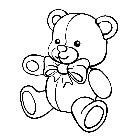 № занятияРекомендуемые упражнения и игры59О. Р. У. со скакалкойИ. п. – о. с., скакалку вниз. 1 –левая назад на носок, прогнуться, скакалку вверх; 2 – и. п.; 3–4 – то же с другой ноги.И. п. – стойка ноги врозь, скакалку вперед. 1 – поворот рук влево; 2 – и. п.; 3–4 – то же в другую сторону.И. п. – стойка ноги врозь, скакалку вверх.
1 – левая в сторону на носок, наклон влево;
2 – и. п.; 3–4 – то же в другую сторону.И. п. – стойка ноги врозь, скакалку вниз.
1, 3 – наклон вперед, скакалку вперед; 2, 4 – и. п.И. п. – о. с. 1, 3 – присед, скакалку вперед; 2, 4 – и. п. И. п. – о. с., скакалку вниз. 1 – выпад левой вперед, скакалку вперед; 2 – и. п.; 3–4 – то же с правой ноги. И. п. – стойка ноги врозь, скакалку вперед.
1 – мах левой; 2 – и. п.; 3–4 – то же правой ногой.И. п. – руки на пояс, скакалка на полу перед собой. 1 – прыжок вперед; 2 – прыжок назадИ. п. – левую вперед, правую назад, руки на пояс, скакалка на полу. Прыжки со сменой ног, на скакалку не наступать.И. п. – стойка ноги врозь, скакалка на полу.
1–2 – руки через стороны вверх, вдох;
3–4 – руки через стороны вниз, выдох.
1. Ходьба по веревке прямо (руки на пояс).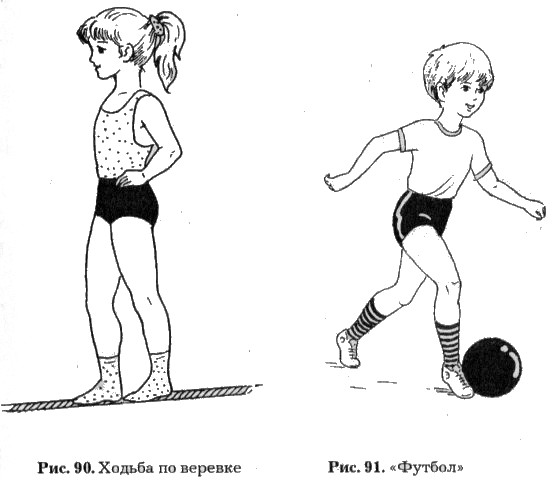 2. Прыжки в высоту через игрушки разной высоты.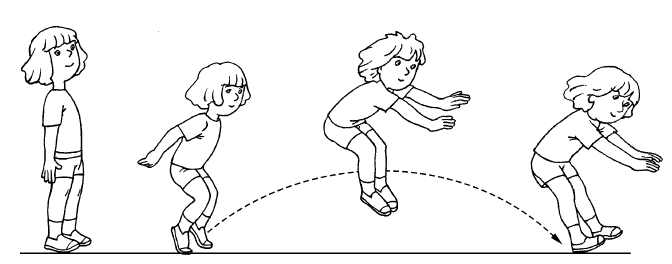 Веселый тренинг «Ракета»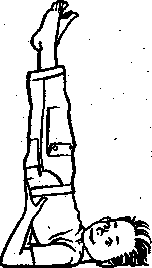 Для развития мышц рук, спины, живота, ног, координации движенийЛежа на спине, плавно поднимите ноги вверх. Упираясь руками в поясницу, поднимите нижнюю часть туловища. Ноги тянуть вверх, выпрямляя их, — ракета готова к старту! Три, два, один — пуск! Опускаемся: ложимся на спину, отдыхаем перед следующим запуском. Повтор 3 разаИгра малой подвижности «Два мяча». Взрослые перекатывают большой мяч по дорожке с одной стороны зала на другую, а ребенок кидает в него малые мячи. Если мяч сбит, игрок получает очко. Выигрывает тот, кто наберет большое количество очков.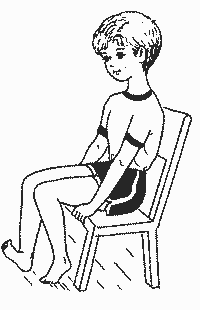 Упражнения для профилактики плоскостопияУпражнения выполняются из и. п.- сидя на стуле: 1. Поджимание пальцев ног- 5 раз.2. Приподнимание ступни на себя -5 раз. (пятки от пола не отрывать и наоборот).3. Поочередное поднимание больших пальцев ног. -5 раз.4. Ступни разверните внутрь, пятки прижаты к полу, поочередно поднимать каждый палец. Повторить- 5 раз.5. И. п. - сидя на стуле, одну ногу поставить на пол, другую на мяч. Ногами попеременно, перекатывать мяч в разные стороны- 5 раз.6. Обе ноги обхватывают мячик и поднимают его вверх — вниз -5 раз.60О. Р. У. со скакалкойПолзание по полу любым способом под натянутой веревкой h-50 см.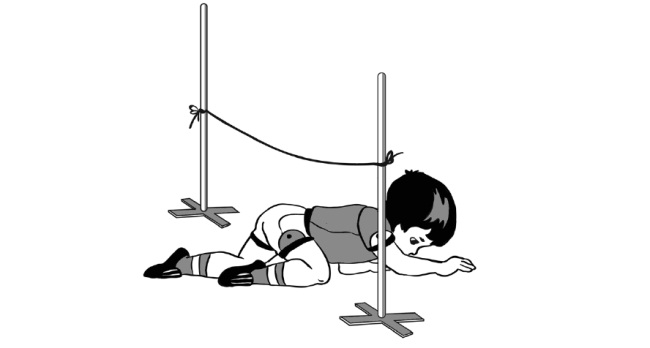 Перебрасывание мяча друг другу снизу 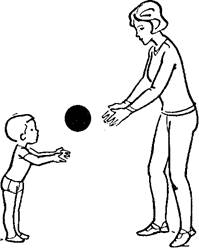 Веселый тренинг «Ракета»Для развития мышц рук, спины, живота, ног, координации движенийЛежа на спине, плавно поднимите ноги вверх. Упираясь руками в поясницу, поднимите нижнюю часть туловища. Ноги тянуть вверх, выпрямляя их, — ракета готова к старту! Три, два, один — пуск! Опускаемся: ложимся на спину, отдыхаем перед следующим запуском. Повтор 3 разаИгра малой подвижности «У оленя дом большой»Руки над головой изображают крышу дома.Руки изображают крышу, но опущены вниз. Правым кулаком подпереть щеку; левая рука поддерживает правую.Бег на месте.Топать ногами, руки на поясе.Имитация стука в дверь поочередно правой и левой рукой.Руки на поясе, поочередно поворачиваться влево и вправо, одновременно поворачивая голову назад. Протянуть руку с открытой ладонью.Упражнения для профилактики плоскостопияУпражнения выполняются из и. п.- сидя на стуле: 1. Поджимание пальцев ног- 5 раз.2. Приподнимание ступни на себя -5 раз. (пятки от пола не отрывать и наоборот).3. Поочередное поднимание больших пальцев ног. -5 раз.4. Ступни разверните внутрь, пятки прижаты к полу, поочередно поднимать каждый палец. Повторить- 5 раз.5. И. п. - сидя на стуле, одну ногу поставить на пол, другую на мяч. Ногами попеременно, перекатывать мяч в разные стороны- 5 раз.6. Обе ноги обхватывают мячик и поднимают его вверх — вниз -5 раз.